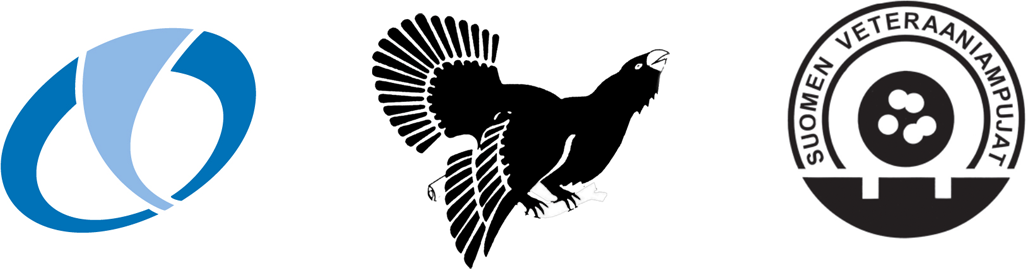 KILPAILUKALENTERIApäivämäärä	kilpailu			paikka ja järjestäjä12. – 13.11.2016	A. Tiinuksen mk. nj & sj	Akaa, TUA19. – 20.11.2016	SVA Syyskisat nj & sj		Vierumäki, SVA3.12.2016		EM-näyttö, Sepon Kisat nj & sj	Kuopio, KAMS11.12.2016		EM-näyttö			Tampere, P-HA8.1.2017		EM-näyttö			Salo, SaSA12. – 15.1.2017	EM-näyttö, Pilsen GP		Tsekki, Pilsen21. – 22.1.2017	SVA Mest.kilp. nj & sj 		Kuopio, KAMS4. – 5.2.2017	SAL SM M/N/Nu nj & sj 	Jurva, JMS18. – 19.2.2017	SAL SM M50+ nj & sj		Pori, SA4.3.2017		SFS Mest. nj & sj		Porvoo, BSPA6. – 12.3.2017	EM 10m nj & sj		Slovenia, Maribor25. – 26.3.2017	PT SM / SVA Mest. 		Nilsiä, NUMA2.4.2017		SML SM Esi- / LS Mest.kilp.	Kangasala, PH8. – 9.4.2017	SML SM Messu- ja Urheilukeskus	Tampere, PH27.5.2017		SVA:n kevätkilp. lm 50 / 100m	Kangasala, K-647. – 9.7.2017	SVA Mest.kilp. lm 50 / 100m	Sipoo, SSG20.7.- 3.8.2017	EM 50m			Azerbaidzan, Baku27. – 30.7.2017	SML SM 			Paikka avoin	5. – 6.8.2017	SAL SM M50+ lm 50 / 100m	Kuopio, KAMS12. – 13.8.2017	SAL SM M/N/Nu lm 50 / 100m	Kuopio, KAMSTässä pääpiirteissään kilpailukalenteri, helppo ”koljata” ja täydentäkää itse lisää!Muuta: 14.1.2017 		SML YT –kurssi		Jyväskylä, P. Karhunen